Sample Picture Unit 6: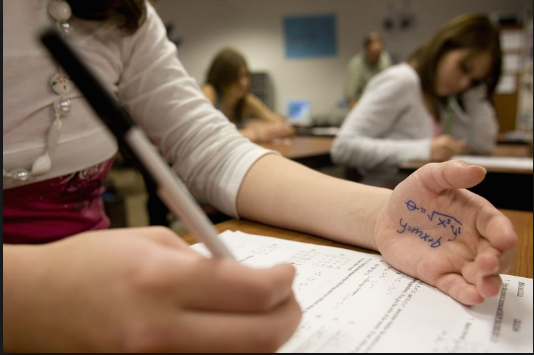 In this picture, I can see a girl. She is sitting in an exam hall. She is copying exam questions from her hand. I think cheating is a bad thing because It’s not allowed in Islam.We are all Muslims. We should not cheat.We should be honest and tell the truth.In my opinion, honesty is important all the time.Some people lie to get good jobs. I think it’s not the right thing to do.Sample Picture Unit 7 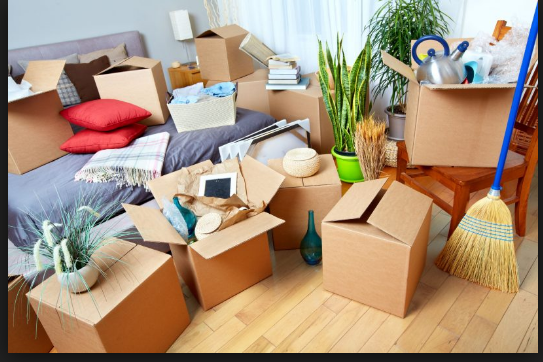 In this picture, I can see ____________________________________________________________.I don’t like many changes in my life because I am happy with it.Some people like changes. They think you can change at any age.People change a lot of things like jobs, houses and habits.The last big change in my life was my graduation.It was a big change.Sample Picture Unit 8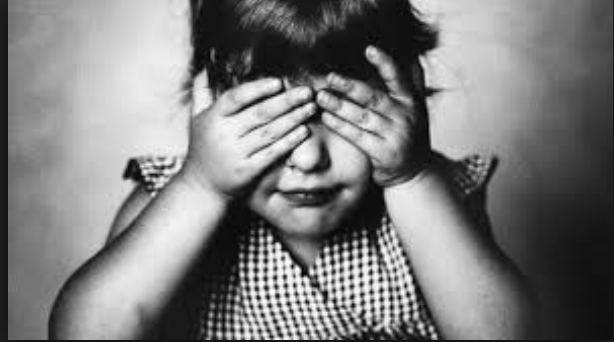 In this picture, I can see a small girl. She is wearing a dress. She is putting her hands on her eyes. I think she is afraid of something.I think fear can be good and bad.It’s good when it protects you.It can be bad when it becomes a phobia.Many people have phobias , for example, high places, insects and animals.I think we can overcome these fears. We can read Quran and make dua.We can go to the doctor who can help us.Sample Picture Unit 1 Book 2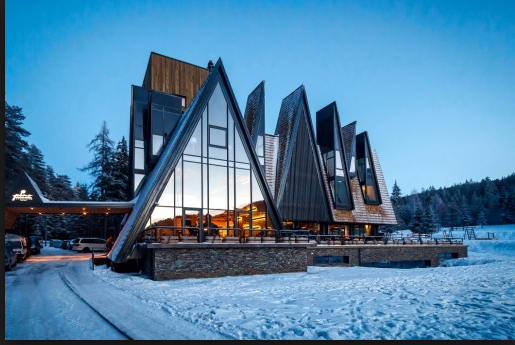 In this picture, I can see a modern house. Its shape is triangular. The background is blue. Its front is made of glass. It looks like winter season because there is snow on the ground.Modern buildings are very popular these days.People are using glass, aluminium and wood in new houses.I think buildings should be sustainable.They should help the environment.There are many beautiful buildings in my city like Al Haram.Some buildings are boring like old houses near Quba.